广东省计划生育协会2019年部门整体支出绩效评价报告评价机构：广州零点有数数据科技有限公司机构负责人：         梁春鼎项目负责人：         张小珍	 2020年	第一部分：绩效报告一、被评价部门概况广东省计划生育协会（以下简称“省计生协”）是参公管理的群团组织，承担着协助政府有关部门贯彻《中华人民共和国人口与计划生育法》和国家其他相关法律法规，开展群众性计划生育的宣传工作，关心困难的计划生育家庭、育龄群众生殖健康、独生子女、女孩健康成长和基层计划生育工作者等8项职责，内设综合科、宣传科、基层科等，事业编制15人，实际用编15人。根据2019年部门决算报告，2019年省计生协部门预算支出情况较好，部门收入合计792.68万元（含年初财政拨款结转和结余35.15万元）；支出合计780.71万元（含他自有支出0.07万元），其中基本支出639.45万元，项目支出141.20万元，主要用于生育关怀行动项目、业务培训项目、5·29计生协会员集中宣传服务项目、宣传资料制作印刷项目、后勤运维项目等5个项目，结余资金11.97万元，支出率为98.49%。根据部门年度重点工作任务安排情况，95%项目已经完成，5%项目仍在实施过程中，绩效目标完成率为100%。 二、评价结论与绩效分析（一）总体结论经审核自评材料和进行现场评价，2019年度省计生协部门预算基本完成了产出任务、实现了效益，但也存在投入不够科学、管理有待加强等问题，经综合定量指标的量化反映与评价组专家的意见，评定2019年省计划生育协会部门整体支出绩效评价得分为87.75分，绩效等级为“良”。表2-1 评价情况总表（二）各部分绩效分析1.预算编制合理性分析。预算编制方面指标分值23分，得分19分，得分率82.61%,相较其他一级指标，本指标得分较低。进一步对其得分结构分析，省计生协预算编制符合部门职责，合中国计划生育协会的工作部署，且预决算差异率为0，本部分得分率100%；但是省计生协设定的部门预算整体绩效目标不够量化具体，可考核性较低，部门预算在目标设置方面得分较不理想，本部分得分率66.67%。2.预算管理有效性分析。预算执行方面指标分值43分，得分37分，得分率86.05%。主要存在两个方面问题：一是部门采购计划编制不全面，年初未将办公设备纳入采购计划，影响部门采购执行率。二是资产管理工作不完善，资产配备、盘点、处置工作未严格按照有关规定执行，资产年报、月报不及时，相关指标得分率为69.23%。3.预算效益实现度分析。预算使用效益方面指标分值34分，得分31.75分，得分率93.38%。以其他一级指标横向比较，本指标得分率最高，充分体现2019年省计生协生育关怀行动项目、业务培训项目、5·29计生协会员集中宣传服务项目、宣传资料制作印刷项目等各项重点工作目标基本完成，青春健康宣传工作知晓度、社会资源撬动能力、计生特殊家庭帮扶覆盖率、计生保险保障度等效益指标均达到考核要求，但是由于发起申请和成功设立的项目点多分布于珠三角等经济、社会发展水平较高地区，项目对粤东西北地区的辐射力较弱，不利于提升粤东西北地区生育宣传、服务的工作水平。4.绩效综合分析。结合预算编制、执行、使用绩效三方面综合对部门整体支出资金使用进行比较分析，评价工作组认为：2019年省计划生育协会部门整体支出绩效评价评价得分为87.75分，绩效等级为“良”。总体上，省计生协2019年预算使用绩效的表现较好，但绩效目标的合理性及明确性、资产管理合规性有待进一步提升。三、主要绩效（一）落实六项重点任务，迎接人口发展新挑战当前，我国正处于人口大国向人力资源强国转变的关键时期，发挥人力资源的潜力与优势是促进我国经济长期保持中高速增长、迈向中高端水平的最大支撑。生育水平逐步走低、人口流动持续积聚等新形势，对计生工作提出了新要求。在中国计划生育协会的引导下，省计生协积极做好宣传教育、生殖健康咨询服务、优生优育指导、计划生育家庭帮扶、权益维护和流动人口服务等六项重点工作任务。2019年省计生协共在全省范围内建立各类省级项目点17个，全年17个项目点共举办各类项目活动 597 次，已针对青少年、新市民、计生特殊家庭等不同服务对象初步构建起多位一体的综合关怀服务体系。省计生协积极迎接新时期新挑战，立足于群团组织的自身定位，发挥基层组织网络优势，在践行“健康中国”发展战略、提升群众健康素养的同时，加强生育支持，营造生育友好的社会环境，促进人口与经济社会资源环境协调和可持续发展。（二）完善计生保险体系，强化群众生育保障生育保险属于民生保障体系的重要一环，有利于提高群众应对生育风险能力。首先，省计生协在与中国人寿、平安保险、太平洋人寿等保险公司长期合作的基础上，面对计生家庭、计生特殊家庭等不同类型保障对象，针对失独、优生优育等不同类型保障需求，与有关保险公司积极沟通交流，探索形成计生保险、失独保险、孕妇分娩保险、婴幼儿疫苗注射保险等多元化险种，优化各类生育保险产品设计，为群众提供全面生育保障体系；其次，省计生协通过政府投入和广泛发动群众相结合，鼓励社会组织、爱心人士等捐资，形成多渠道、多层面的出资模式，辅以宣传推广手段，不断提高群众生育保险参保率，发挥计生保险的公益性与普惠性，拓宽生育保险的覆盖面；最后，省计生协对各项生育保险的办理规范及理赔服务进行持续监管，全面掌握省内各地的生育保险参保、理赔情况，发挥参保资金效能，保障参保家庭获得感。2019年广东省全省计生险参保人数共计337万人，赔付人次累计 30030人次，赔付金额达14416.97万元。失独险参保人数共计11846人，赔付人次累计627人次，赔付金额达153.34万元，均较2018年有所增长。此外，省计生协与中国太平洋人寿保险公司合作，在广州等5市开展了“优生优育进万家”保险赠送活动，累计赠送保险5万份。表3-1 2017年-2019年广东省计生家庭保险参保、赔付情况（三）动员民间公益力量，关爱计生困难家庭自2011年省计生协和广东省人口基金会合作设立生育关怀基金以来，截至2019年底，生育关怀基金累计获得捐赠收入6429.74万元，累计进行公益支出5695.44万元。2019年基金获得捐赠收入962.00万元，高于9年平均值且较上一年度有显著增长，当年完成公益支出545.40万元，略低于平均值但较上一年度有显著增长。支出包括中国人寿公司捐赠用于失独保险的150万元，以及用于关爱计生困难家庭支出395.40万元。省计生协与广东省人口基金会长期合作，动员并汇集社会公益力量，持续保障了计生关怀对象帮扶力度，着力提升困难家庭福祉，有效促进社会和谐稳定发展。表3-2 2017年-2019年广东省生育关怀基金捐赠收入、支出情况四、存在问题当下，我国人口发展的内在动力和外部条件出现了重要转折性变化，这对全国计划生育协会的工作提出了新的要求。省计生协目前处于政策调整、机构改革、职能转变的关键转型时期，在项目部署、职能转型、内部运营管理等方面的工作水平仍需进一步提升。（一）工作重心不够突出，服务转型进度有待加快面对人口发展的重大转折性变化，《中共中央国务院关于实施全面两孩政策 改革完善计划生育服务管理的决定》（中发〔2015〕40号）指出，下一阶段的发展方向是推动人口和计划生育工作由控制人口数量为主向调控总量、提升素质和优化结构并举转变，由管理为主向更加注重服务家庭转变，由主要依靠政府力量向政府、社会和公民多元共治转变。同时提出到2020年，计划生育服务管理制度和家庭发展支持体系较为完善，政府依法履行职责、社会广泛参与、群众诚信自律的多元共治格局基本形成，计划生育治理能力全面提高的建设目标。对比中央计划生育服务管理的工作要求，2019年省计生协的工作部署存在两点不足：一是工作重心不够突出。虽然经过多年的摸索，目前省计生协各项服务项目运作模式已趋于成熟，但由于近年来省计生协的项目预算额度均为140万左右，省计生协分配给各类项目的经费支持额度有限，各年项目点设置数量不大且基本固定。既难以保障项目运作的持续性和项目推广的全面性，也无法突出计生协工作重心，集中发挥财政资金效益。二是转型趋势体现不明显。2019年省计生协的工作部署仍主要围绕着青春健康项目、计生特殊家庭帮扶等传统项目，未针对优生优育、妇幼健康等家庭生育服务重点安排项目，整体计生服务管理改革与生育政策改革趋势的对接协同性不足。（二）内控工作不够规范，资产管理水平有待提升根据财务核查情况，评价小组认为省计生协内控制度较为完善，《财务管理制度》《采购管理制度》《固定资产管理暂行规定》等相关制度齐全，但2019年省计生协在内部管理方面仍存在以下两点主要问题：一是年初制定的采购计划欠完善。省计生协在年初制定部门采购计划时未纳入办公设备，后续由于部分干部职工反映电脑故障率高、运行缓慢，将年中追加安排的公用经费8万元用于购置台式电脑及笔记本，一方面导致2019年部门实际采购金额超过计划金额，另一方面导致剔除预报废资产后，实际在用的办公设备数量与办公人数的对比关系超出标准；二是内部固定资产管理制度的执行欠规范。主要体现在办资产报废处置不及时、年中固定资产盘点不全面且未编制盘点报告、固定资产月报年报报送不及时等方面。内部经费管控的计划性不足，内部资产管控的规范性不足，则可能导致存在国有资产闲置和被挪用，不利于省计生协保障部门资产利用率和防范资产流失风险。五、相关建议 为响应习近平总书记对群团组织改革的指示精神及中央对改革完善计划生育服务管理的决定，建议省计生协进一步强化资源支持体系，确保活动开展强度和项目执行覆盖度的同时，进一步突出生育支持服务功能，体现出省计生协的“政治性、先进性、群众性”。（一）强化资源支持体系，突出生育服务功能在资源获取方面，目前政府可提供的经费、人员支持有限，为保证各项工作的覆盖面和开展强度，省计生协需进一步拓宽资源获取途径，可从以下四方面着手：一是结合各地情况，进一步带动地方政府经费配套，发挥国家、省、市、县四级财政资金体系统筹作用，同时在开展具体项目时，引导基层政府通过融合党政政策、融合各部门资源、融合目标群体需求、融合宣传媒体、融合建设阵地等方式，形成地方资源合力；二是在与广东省生育关怀基金、广东省各家保险公司等长期合作关系的基础上，进一步发动和利用社会资源，将社会资源作为协会开展活动的主要支撑力量；三是依据所开展活动的目的、内容和成果方向，尝试申报相关项目、课题，获取定向资金支持，使资金来源更加多元；四是依托资金基础，扩大各级协会服务采购规模，吸纳优质、成熟的社会工作组织承接项目，缓解协会编制人手紧张问题。在资源分配方面，为达成资源最佳分配效果，确保发挥资源最大效益，一方面，省计生协需权衡现阶段各项工作任务的重要性，确定投入的优先级，同时加强各项工作任务的投入效果和成本测算，为合理调配各项资金提供理论基础，在分配资金时避免平均、分散投入影响工作效果的发挥。另一方面，省计生协应积极对接政府生育政策调整趋势，同步调整协会工作重心，结合中国计生协优生优育指导中心等相关工作部署，进一步强化生育支持服务、优生优育优教宣导功能并适度进行资源倾斜，接受我国人口发展新阶段带来的考验。（二）细化设备配置计划，注重资产管理规范 为提升部门内部管理水平，建议省计生协提高对部门资产管理规范性的重视程度，严格按照相关标准、规范文件要求进行资产配置、更新、交接和处置。在年初编制部门经费预算时，建议省计生协根据部门实际工作需要和相关办公设备配置标准文件合理测算所需设备量，基于上一年度部门资产盘点情况和部门资产在用情况严格控制部门资产更新计划，真正发挥采购计划的指导作用。同时进一步规范办公设备领用程序，及时进行资产并编制资产盘点报告，避免出现资产超额配置、闲置、处置不规范等现象，从源头上杜绝资产管理风险。第二部分：分析报告为贯彻落实党的十九大“关于全面实施绩效管理”重要战略部署，积极推进部门整体支出绩效评价工作，检验财政性资金使用效益，衡量部门履行职责的执行情况和效率效果，增强预算部门绩效管理责任主体意识，根据《中华人民共和国预算法》、《广东省省级部门整体支出绩效评价管理办法》（粤财绩〔2017〕13号），广东省财政厅（以下简称省财政厅）组织并委托广州零点有数数据科技有限公司（以下简称“零点公司”）对广东省计划生育协会（以下简称“省计生协）2019年度部门整体支出履职效益情况评价，经过自评材料审核、现场勘验评价、综合分析评价等评价程序，形成本绩效评价报告。一、基本情况（一）部门整体概况1.部门主要职责。依据《2019 年广东省计划生育协会部门预算》，省计生协履行以下8项职责，明细如表1-1所示。表1-1 部门主要职责2.纳入预算编制范围单位。依据《2019 年广东省计划生育协会部门预算》，省计生协为广东省卫生健康委员会直属参公事业单位，无下属单位，部门预算为厅（委、局、办）本级预算。  3.部门人员编制构成。依据《关于省计划生育协会机构编制问题的回复》（粤机编办〔2000〕164号），2019年度省计生协总编制15人，其中参公编制12人，财政补助事业编制3人，实际用编15人。（二）部门整体收支情况根据《关于批复2019年省级部门预算的通知》（粤财预〔2019〕35号）、《广东省计划生育协会2019年度省级部门决算报表》，部门整体收支情况如下：1.部门整体收入。2019年省计生协部门整体总收入合计757.54万元，收入来源分为2类，其中，一般公共预算财政拨款收入占比最大，占总收入的99.63%。表1-2 部门整体收入基本情况2.部门整体支出情况。2019年省计生协部门整体支出合计780.64万元。按支出性质分类,支出占比最大的是基本支出（81.91%），其中人员经费占所有支出比例达71.08%；其次是项目支出，占支出总额比例为18.09%。表1-3 部门整体支出基本情况表（三）部门整体支出目标及任务围绕年度重点工作任务，省计生协委确定了2019年部门整体支出绩效目标：发挥计生协作为党和政府联系人民群众的桥梁和纽带作用，协助政府有关部门宣传、贯彻人口计生政策，推动人口和计划生育工作；组织广大会员开展计划生育相关工作，指导基层计生协会开展具有自身特点的服务活动，积极推进生育关怀行动，发挥项目点示范带动作用，广泛普及有关性与生殖健康、计划生育、避孕节育和预防艾滋病的科学知识，关心困难的计划生育家庭、育龄群众生殖健康、独生子女、女孩健康成长和基层计生工作者；积极反映计生群众诉求，维护广大育龄群众的合法权益；在政府领导下开展计划生育的国际交流和对外宣传，努力完成卫生计生委及相关部门交办和委托的其他事项。同时，为进一步考核绩效目标落实情况，省计生协从数量、质量、社会效益、服务满意度等四方面设定了考核的指标，。表1-4 部门整体支出绩效目标情况二、绩效分析依据既定的指标体系和评分标准（详见附件2），评价小组对2019年省计生协部门预算编制、执行、使用效益的情况进行综合分析，评定2019年省计生协部门整体支出得分87.75分，从一级指标的分析情况看，省计生协预算使用效益较好，预算编制情况次之，而预算执行管理方面则有待提高。为使各项指标的得分情况更清晰，以下对本次涉及的评价指标，逐一进行分析。具体情况如下：（一）预算编制情况1.预算编制。（1）预算编制合理性。该项指标考核部门（单位）预算的合理性。指标分值7分，得7分，得分率为100%。总体而言，省计生协2019年度预算编制、分配符合部门职责，与省委省政府方针政策和工作要求基本一致，且能根据年度工作重点，在不同项目、不同用途之间进行财政资源分配，专项资金编制细化程度合理，未出现因年中调剂导致部门预决算差异过大的问题，本项指标得满分7分。 （2）财政拨款收入预决算差异率。该项指标反映部门（单位）收入预算编制的准确性。指标分值4分，得4分，得分率为100%。根据2019年部门决算报表（财政拨款收入支出决算总表），2019年省计生协财政拨款收入决算数为757.54万元，财政拨款收入调整预算数为757.54万元，预决算差异为0。对照评分标准：“财政拨款收入预决算差异率=（收入决算数-收入调整预算数）/收入调整预算数×100%，绝对值每增加5%（含）扣减0.5分。”省计生协2019年度财政拨款收入预决算差异率为0%，本指标得满分4分。2.目标设置。（1）绩效目标合理性。该项指标主要反映部门（单位）所设立的整体绩效目标是否依据充分，是否符合客观实际，用以反映和评价部门（单位）设立的绩效目标与部门履职和年度工作任务的相符性。指标分值6分，得5分，得分率83.33%。根据2019年广东省省级部门整体预算绩效目标申报表，2019年省计生协设置的部门整体绩效目标能体现部门（单位）“三定”方案规定的部门职能，能体现部门（单位）中长期规划和年度工作计划，但所设置的部门整体目标不够量化具体，不能拆解为具体工作任务，扣1分。（2）绩效指标明确性。该项指标主要反映部门（单位）依据整体绩效目标所设定的绩效指标是否清晰、细化、可量化，用以反映和考核部门（单位）整体绩效目标的明细化情况。指标分值6分，得3分，得分率50%。根据2019年广东省省级部门整体预算绩效目标申报表，省计生协所设定的绩效指标量化程度高，基本具有清晰、可衡量的指标值，但绩效指标设定仍存在以下三点问题：一是项目单位对产出、效益指标的分类理解存在偏差，如将“重大安全责任事故发生率”填报为经济效益指标，扣1分；二是所设置的效益指标能够明确体现计生协（单位）的履职效果，实际效益指标仅有“计生协工作满意率” ，扣1分；三是部分绩效目标的目标值不符合实际工作情况，如“当年建立项目点”、“项目活动场次”、“帮扶计生家庭户数”等指标实际完成值远超设定目标值，扣1分。（二）预算执行情况1.资金管理。（1）部门预算资金支出率。该项指标主要反映部门（单位）部门预算实际支付进度和既定支付进度的匹配情况，反映和考核部门（单位）预算执行的及时性和均衡性。指标分值9分，得9分，得分率100%。根据省计生协提供的分季度预算执行情况表，分季执行率情况如下表所示，全年平均执行率为100.59%。按照既定指标评分标准，本指标得分=本指标满分分值×全年平均执行率，即得9×100.59%=9分。表2-1 部门预算资金分季执行情况（2）结转结余率。该项指标主要反映部门（单位）当年度结转结余额与当年度预算总额的比率，用以反映和考核部门（单位）对结转结余资金的实际控制程度。指标分值3分，得3分，得分率100%。根据2019年部门决算报表（财政拨款收入支出决算总表），2019年省计生协年末财政拨款结转和结余决算数为9.20万元，年初财政拨款结转和结余收入决算数为	35.15万元，一般公共预算财政拨款决算数和政府性基金预算财政拨款决算数共计754.70万元，结余结转率为1.16%，低于10%，本项指标得满分3分。（3）国库集中支付结转结余存量资金效率性。该项指标主要反映部门（单位）的财政存量考核中国库集中支付结转结余存量资金的变动情况。指标分值3分，得3分，得分率100%。根据2019年部门决算报表（财政拨款收入支出决算总表），省计生协2019年年初存量资金余额35.15万元，2019年年末存量资金余额为9.20万元，对照既定评分标准：“部门财政存量资金变动率=（当年年末存量资金规模÷上一年度年末存量资金规模-1）×100%”，2019年省计生协部门财政存量资金变动率为-26.17%，＜-15%，本项指标得满分3分。（4）政府采购执行率。该项指标主要反映部门（单位）本年度实际政府采购金额与年度政府采购预算的比率，用以反映和考核部门（单位）政府采购预算执行情况。指标分值2分，得0分，得分率0%。根据《2019年广东省计划生育协会部门预算》，2019年省计生协政府采购安排预算12万元，其中：货物类采购预算3万元，工程类采购预算0万元，服务类采购预算9万元等。但2019年全年部门共购置台式电脑8台，笔记本6台，省计生协在编制年初预算时未将耗材类采购未纳入政府采购预算，实际采购金额大于采购计划金额，本项指标不得分。（5）财务合规性。该项指标反映部门（单位）资金支出规范性，包括资金管理、费用支出等制度是否严格执行；会计核算是否规范反映是否存在支出依据不合规、虚列项目支出的情况；是否存在截留、挤占、挪用项目资金情况。指标分值4分，得4分，得分率100%。总体而言，省计生协财务工作比较规范。一是预算执行比较规范，基本按照事项完成程度支付资金。二是有相关财务管理制度进行规范。三是现场评价未发现超范围、超标准支出、虚列支出、截留、挤占、挪用等情况。四是重大项目有经过评估论证和相关决策程序。（6）预决算信息公开性。该项指标主要考核部门（单位）在被评价年度是否按照政府信息公开有关规定公开相关预决算信息，用以反映部门（单位）预决算管理的公开透明情况。指标分值4分，得4分，得分率100%。由于在本报告提交时，部门2019年决算未达公开的时间节点，因此本次评价只对2019年部门预算公开情况进行评价，部门决算的分值调整至部门预算评价。通过审核省计生协的预算公开情况，评价小组认为，省计生协2019年部门预算公开基本符合广东省预算公开的有关要求。一是在固定时限内进行了公开，省计生协于2019年2月21日在广东省计生协门户网站对预算进行了公开；二是按规定内容、范围进行了公开，省计生协2019年预算公开格式符合粤财预函〔2019〕36 号文模板要求，表格均按财政批复的所有表格如数公开。本项指标得满分4分。2. 项目管理。（1）项目实施程序。该项指标主要反映部门（单位）所有项目支出实施过程是否规范,包括是否符合申报条件；申报、批复程序是否符合相关管理办法；项目招投标、调整、完成验收等是否履行相应手续等。指标分值2分，得2分，得分率100%。通过与省计生协项目经办人座谈、审核项目材料，评价小组认为，项目实施程序比较规范。一是项目的实施能够按照规定履行审批程序，审批流程完整。二是涉及招投标程序的项目能按《招投标法》、《政府采购法》等有关法律法规遴选符合资格的供应单位。三是验收程序到位，项目单位对项目开展验收流程合理，符合相关规定。本项指标得满分2分。（2）项目监管。该项指标反映部门（单位）对所实施项目的检查、监控、督促等管理等情况。指标分值3分，得3分，得分率100%。通过座谈会、项目点现场核查、审核材料，评价小组认为，省计生协对2019年青春健康项目、新市民健康项目、计生特殊家庭帮扶项目等各类项目各项目点监督全面、管控到位，主要体现在以下四个方面：一是项目开展前通过方案申报筛选，掌握项目点基本情况，明确项目执行方案；二是项目开展中通过项目点汇报中期报告、活动情况统计表掌握项目开展情况，随时纠偏；三是项目结束后通过项目点进行项目总结、绩效自评，掌握项目完成情况，挖掘项目存在问题；四是项目材料留存妥善，省计生协能对各项目执行材料系统分类整理，项目申报方案、合作协议、中期报告、期末总结等材料留存齐全。本项指标得满分3分。3. 资产管理。（1）报送及时性。该项指标反映部门（单位）行政事业性国有资产年报和月报的报送情况。指标分值2分，得0分，得分率0%。根据部门国有资产年报、月报报送情况，2019年省计生协国有资产4月、7月、12月月度月报报送均存在延时，晚于报送要求时间次月12日前。根据评价标准，本项指标不得分。（2）数据质量。该项指标主要反映部门（单位）行政事业性国有资产数据质量。指标分值3分，得3分，得分率100%。根据部门2019年年末固定资产清单，2019年省计生协交通运输工具实有数1辆，原值29.7万元；通用设备（主要是计算机设备、办公设备、车辆、电气设备、通信设备等）实有数90台，原值99.99万元，包括台式电脑29台，笔记本电脑18台，各种型号打印机13台，照相机及器材12项，投影仪2台，传真机2台，电视机1台，复印机1台，电冰箱4台，保险柜7个，其余为会议座椅及办公家具。评价小组现场随机抽取台式电脑等两项资产进行了实地盘点，盘点结果与记账情况相符，评价小组认为，省计生协的国有资产数据总体较准确，较完整地反映了本年度部门资产的变动情况和使用状态。本项指标得满分3分。（3）账务核对情况。该项指标反映部门（单位）资产账与财务账的核对情况。指标分值3分，得3分，得分率100%。评价小组将省计生协提供的资产清单与年末决算报表情况进行了核对，确认省计生协的资产账和财务账完全相符，本项指标得3分。（4）资产管理合规性。该项指标反映部门（单位）资产管理是否合规。指标分值3分，得1分，得分率33.33%。评价小组经现场核查认为，省计生协资产管理基本规范，资产配备了专人管理，在资产采购流程、采购范围和资产领用用能够按制度执行，资产产权明晰，并按规对资产实施标签管理，但仍存在以下四个问题：一是待报废资产处置不及时。2019年省计生协替换了一批办公设备，产生一批预报废资产，包括笔记本电脑6台，台式电脑7台，打印机1台，数码传真机1台，但截至2020年5月上述资产仍未走完报废流程；二是部分设备配置数量超标。2019年末省计生协在职人数共计15人，剔除预报废资产后，在使用的办公设备包括台式电脑22台、笔记本电脑12台、打印机12台等，办公设备与办公人数的对比关系超出标准；三是固定资产处置不规范，2019年7月省计生协因变更办公场所清理了一批资产，账面原值为12.08万元，净值为0.08万元，但未按相关规定进行拍卖或处置，未取得资产处置收入；四是资产盘点工作不完善。省计生协在2019年7月进行了一次资产盘点，但未编制盘点报告，部分资产未盘点到位。综上，省计生协在国有资产的内部管理及处置方面的工作仍有待完善，本项指标扣2分。（5）固定资产利用率。该项指标反映部门（单位）固定资产的使用情况。指标分值2分，得2分，得分率100%。根据审核相关材料以及现场盘点部分固定资产，评价小组认为，省计生协固定资产利用率为100%，高于省直单位平均值99.72%，本项指标得满分2分。（三）预算使用效益。1.经济性。（1）公用经费控制率。该项指标主要反映部门（单位）本年度实际支出的公用经费总额与预算安排的公用经费总额的比率，用以反映和考核部门（单位）对机构运转成本的实际控制程度。指标分值4分，得4分，得分率100%。根据部门决算报表，2019年省计生协“三公”经费预算共安排6.5万元，包括公务用车运行维护费 3 万元，实际支出2.68万元；因公出国（境）费 2 万元，实际支出0元；公务接待费 1.5 万元，实际支出0.81万元。“三公”经费实际支出率为53.70%，得2分。根据部门决算报表，2019年省计生协日常公用经费预算调整数与决算数均为84.55万元，得2分。2.效率性。（1）重点工作完成率。该项指标反映和考核部门重点项目的落实情况。指标分值5分，得5分，得分率100%。省计生协2019年无省委、省政府、省人大、中央相关部门交办或下达的重点工作任务，因此评价小组结合省计生协主要职责及2019年部门业务项目安排情况，选取了生育关怀行动项目及5.29计生协会员集中宣传服务项目作为重点工作考核对象，每项项目计2.5分。其中，生育关怀行动项目根据青少年学生、计生特殊家庭、流动人口等不同关怀对象，分别开展了三类常规特色项目：一是青春健康项目，包含青春健康高校项目及青春健康沟通之道家长培训项目两项子项目，旨在向青少年传播科普科学健康的性与生殖健康知识；二是计生特殊家庭帮扶项目，旨在为独生子女死亡或伤残的计生特殊家庭提供日常的生活关怀、心理慰藉，帮助他们解决面临的养老、医疗等问题；三是新市民健康行动项目，旨在面向城市外来人口宣传健康生活理念，开展健康主题活动，并提供义诊等相关健康服务。2019年省计生协共在全省范围内建立各类省级项目点17个，其中包括青春健康项目点13个，计生特殊家庭帮扶项目点2个，新市民健康行动项目点2个；2019年全年17个项目点共举办各类项目活动 597 次，佛山市禅城区及肇庆市端州区2个计生特殊家庭帮扶项目点共帮扶区域内失独家庭427户。生育关怀行动项目超预期完成项目年初设定目标，得2.5分。5•29计生协会员集中宣传服务项目选定在每年5月29日中国计生协会员日开展现场宣传服务活动，2019年省计生协县选取东莞市虎门镇作为本年度会员日现场活动点，与东莞市卫健局、计生协联合开展了卫生计生政策咨询、健康知识宣传、义诊服务等活动，并按照每年6000元的帮扶标准现场扶助了22位计生特殊家庭成员。5•29计生协会员集中宣传服务项目超预期完成项目帮扶人数目标，得2.5分。（2）绩效目标完成率。该项指标主要反映部门（单位）整体绩效目标中各项目标的完成情况，反映部门整体支出绩效目标的实现程度。指标分值5分，得5分，得分率100%。评价小组结合2019年省计生协部门整体目标申报情况及对应的业务项目安排情况，选取了业务培训项目和宣传及工作资料印发项目作为绩效目标完成率考核对象，每项项目计2.5分。其中，业务培训项目根据省计生协指导各地计生协、项目点开展工作的需要，开展了围绕着青春健康师资培训、计生家庭维权项目培训等7场培训，总计参与人数312人，根据部门提供的各场培训签到表、满意度问卷等执行过程材料，项目各场培训出勤率及培训效果满意度均超出预期目标，得2.5分。宣传及工作资料印发项目的主要工作内容为印制《生育关怀通讯》月刊，《生育关怀通讯》月刊由省计生协工作人员编撰，主要刊登上级文件要求、各地活动开展情况及经验总结分享等内容，每年12期，每期印制600本，向省卫健委领导、各省计生协及省内市、县计生协工作人员发放。2019年各期《生育关怀通讯》月刊按计划完成了编撰印发工作，得2.5分。表3-1 绩效目标完成情况表（3）项目完成及时性。该项指标反映部门（单位）项目完成情况与预期时间对比的情况。指标分值3分，得2.75分，得分率91.67%。2019年，省计生协共有生育关怀行动项目、业务培训项目5·29计生协会员集中宣传服务项目、宣传及工作资料印发项目、后勤运行维护项目等5项下属项目，截止2019年底，各项项目已完成支出，并基本达成预期产出目标。但青春健康项目作为生育关怀行动项目其中一项子项目，其执行周期为2019年7月1日至2020年12月31日，属于跨年度项目，因疫情防控工作需要，2020年各项目点学校返校时间均大幅延后，青春同伴教育、主题讲座、特色比赛等相关活动亦普遍搁置，项目整体进度受到影响，扣0.25分。3.效果性。（1）社会经济环境效益。该项指标反映部门履行职责对社会发展所带来的直接或间接影响。指标分值10分，得9分，得分率为90%。按照中国计划生育协会工作部署、广东省卫生健康委员会领导，省计生协2019年度各项工作得到有效推进，在树立特色品牌、谋划精准帮扶、完善保险体系、撬动社会资源、形成地方合力等方面，取得显著成效。 一是面向不同服务对象，打造了一批有影响力的特色品牌项目。在中国计划生育协会的指导下，长期以来，省计生协已经针对青少年、新市民、计生特殊家庭等不同服务对象，形成了多位一体的综合关怀服务体系。面对青少年，省计生协形成了青春健康高校项目和青春健康沟通之道项目，对于高校在读生，以成立青春同伴社的方式，通过同学互动、同伴教育的方式传达正确的性知识；对于中小学生，通过家长培训、亲子互动的方式促进家庭青春期教育。面对新市民，通过打造公共场所、企业等宣传阵地、结合线上线上宣传、举办大型主题活动等方式促进新市民融合，宣传健康生活理念。面对计生特殊家庭，通过引入专业社工团队、组建志愿者服务团队、聘请心理治疗师等方式形成包含生活保障、日常关怀、心理治疗、就医优先等在内的全面关怀服务体系。青春健康、新市民健康行动、计生特殊家庭帮扶等项目开展时间久，发展模式成熟，已成为服务对象高度认可的品牌项目。本次评价小组面向2019年青春健康高校项目10个省级项目点的在读高校生进行了问卷调查，调查结果显示，项目点高校生对项目活动的知晓率高达89.20%，参与率高达85.47%，参与满意率高达92%。二是针对重点帮扶人群，设计了一套高度贴合的专业服务方案。独生子女政策自上世纪80年代出台以来，为我国控制人口过快增长、促进经济社会发展发挥了不可替代的作用，与此同时随着政策推行，一些家庭因独生子女意外死亡或伤残而面临着生活保障、养老照料、大病治疗等方面的困难。面对计生特殊家庭，省计生协全面实行“五关怀一倡导”服务体系，2019年在继续推进4个国家级和11个省级计生特殊家庭帮扶项目工作的基础上，增设了佛山禅城区及肇庆端州区为2019年省级项目点。各项目点在开展帮扶前，委托专业社工团队通过入户深访、社区座谈等对区域内所有计生特殊家庭的人员构成、经济情况、心理状态、养老及医疗需求等进行全面了解，并根据掌握的区域内计生特殊家庭现状及需求情况，定制长期服务计划。在为全体计生特殊家庭成员建档立卡并录入系统的基础上，发动基层计生干部一对一跟踪服务对象现状、对接服务对象需求，引入专业社工、业余志愿者、固定家政、签约家庭医生或社区医生、心理咨询师形成综合服务团队，全面满足计生特殊家庭生活关怀、养老关怀、健康关怀、精神关怀、再生育关怀的需要，并对接区域医疗机构、养老机构，保障计生特殊家庭优先就医、养老。通过精准研判服务对象需求，省计生协已经针对计生特殊家庭形成了全面、精细化的社会支持网络，根据现场核查情况，评价小组认为2019年计生特殊家庭帮扶项目点的建档率和帮扶率已经达成全覆盖。三是多角度预判生育风险，搭建多层次保险体系。生育保险属于民生保障体系的重要一环，有利于提高群众应对生育风险能力。首先，省计生协在与中国人寿、平安保险、太平洋人寿等保险公司长期合作的基础上，面对计生家庭、计生特殊家庭等不同类型保障对象，针对失独、优生优育等不同类型保障需求，与有关保险公司积极沟通交流，探索形成计生保险、失独保险、孕妇分娩保险、婴幼儿疫苗注射保险等多元化险种，优化各类生育保险产品设计，为群众提供全面生育保障体系；其次，省计生协通过政府投入和广泛发动群众相结合，鼓励社会组织、爱心人士等捐资，形成多渠道、多层面的出资模式，辅以宣传推广手段，不断提高群众生育保险参保率，发挥计生保险的公益性与普惠性，拓宽生育保险的覆盖面；最后，省计生协对各项生育保险的办理规范及理赔服务进行持续监管，全面掌握省内各地的生育保险参保、理赔情况，发挥参保资金效能，保障参保家庭获得感。2019年广东省全省计生险参保人数共计337万人，赔付人次累计 30030人次，赔付金额达14416.97万元。失独险参保人数共计11846人，赔付人次累计	627人次，赔付金额达153.34万元，均较2018年有所增长。此外，省计生协与中国太平洋人寿保险公司合作，在广州等5市开展了“优生优育进万家”保险赠送活动，累计赠送保险5万份。四是常态化撬动社会资源，汇聚民间公益力量。自2011年省计生协和广东省人口基金会合作设立生育关怀基金以来，截至2019年底，生育关怀基金累计获得捐赠收入6429.74万元，累计进行公益支出5695.44万元，2019年获得捐赠收入962.00万元，进行公益支出545.40万元，包括中国人寿公司捐赠用于失独保险的150万元，以及用于关爱计生困难家庭支出395.40万元。省计生协与广东省人口基金会长期合作，动员并汇集社会公益力量，持续保障了计生关怀对象帮扶力度。五是多方位融合地方资源，形成基层工作合力。省计生协通过历年省级项目点的评选及设立工作，带动青春健康、新市民健康行动、计生特殊家庭帮扶等各类项目在省内全面铺开。省计生协在为各项目点提供资金支持的基础上，定期组织各地交流项目开展经验，带动了地方开展相关宣传、服务工作的积极性，对各项目点所在地专业人士成长、社工组织成熟、积聚项目经验起到显著催化作用。同时，各地在申报成为省级项目点后也积极进行项目经费配套，结合学生、家长、新市民等服务对象特性，发挥学校、企业、社区的链接作用，将健康知识宣传、弱势群体帮扶等工作内容与家庭教育、乡村振兴、公共服务均等化等建设主题有机结合，在对接群众多层面需要、丰富活动内涵、提升活动吸引力的同时，融合当地各方资源，实现计生协、妇联、文教、工会、民政等多部门联动，有效提升活动举办质量、拓宽服务覆盖范围、扩大基层政府的社会影响力，实践共建共治共享的新型基层社会治理理念，切实提高当地居民的获得感与满足感。但评价小组在调研过程中也发现，由于近年来省计生协的项目预算额度都在140万左右，受资金限制，一方面，省计生协配给各项目点的经费支持额度有限，项目完成质量一定程度上依赖于各地的经费配套情况；另一方面，虽然经过多年的摸索，目前各服务项目运作模式已趋于成熟，但各年省级项目点设置数量基本固定，即使通过历年项目点的轮换提升了项目的地市覆盖度，但仍难以保障项目运作的持续性和项目推广的全面性。结合历年项目评选材料来看，发起申请和成功设立的项目点多分布于珠三角等经济、社会发展水平较高地区，项目对粤东西北地区的辐射力较弱，不利于提升粤东西北地区生育宣传、服务的工作水平。综合考虑以上情况，省级项目点覆盖率指标酌情扣1分。4.公平性。（1）群众信访办理情况。该项指标主要反映部门（单位）对群众信访意见的完成情况及及时性，反映部门（单位）对服务群众的重视程度。指标分值3分，得3分，得分率100%。省计生协设置了便利的群众意见反映渠道和群众意见办理回复机制，当年度所有群众信访意见均有及时回复，本项指标得满分3分。（2）公众或服务对象满意度。该项指标反映社会公众或部门（单位）的服务对象对部门履职效果的满意度。指标分值4分，得3分，得分率75%。本次评价小组以2019年青春健康高校项目作为服务满意度调查对象，通过线上调查的方式面向2019年全部10个省级项目点高校发放满意度调查问卷，共回收有效问卷787份，其中600位参与过项目相关活动，参与满意度为84.63分，根据满意度评分标准，本项指标扣1分。附件：1. 广东省计生协2019年部门整体支出绩效评价说明2. 广东省计生协2019年部门整体支出绩效评价指标体系与得分情况表附件1广东省计生协2019年部门整体支出绩效评价说明根据《广东省财政厅关于做好2020年省级财政重点绩效评价工作有关问题的通知》（粤财绩函〔2020〕2号），以及政府采购公开招标结果，广州零点有数数据科技有限公司（以下简称“零点”）接受广东省财政厅委托，对广东省计生协（以下简称“省计生协”）开展2019年度部门整体支出绩效评价。一、评价范围（一）评价对象本次绩效评价对象是省计生协2019年度部门整体支出，绩效评价的资金范围包括省计生协2019年度部门财政预算及部门固定资产，绩效评价时段为2019年1月1日至12月31日。（二）评价内容部门整体支出是基于部门职责对部门本年所有资金和工作进行评价的过程，在绩效评价过程中具有重要地位，是对部门整体预算编制、支出和部门职责的履行和目标的实现的重要评价方法。根据公共行政部门绩效管理的特点，零点将从投入、过程、产出、效益四个方面对省计生协财政资金和项目的全过程开展评价，重点考察预算编制的合理性与规范性、绩效目标设置的合理性与明确性、项目执行与资金的管理使用情况、项目的组织实施水平、资金的管理水平和资产管理水平、项目及资金支出绩效目标的实现程度、项目及资金所取得的社会经济生态效益、服务对象满意度等内容。二、评价原则及方法本次绩效评价以书面材料核查、访谈、座谈、问卷调查、选点抽查为基础，综合运用比较法、抽样调查、专家评议、满意度调查等方法对资金的投入、过程、产出、效益等四个方面进行综合评价。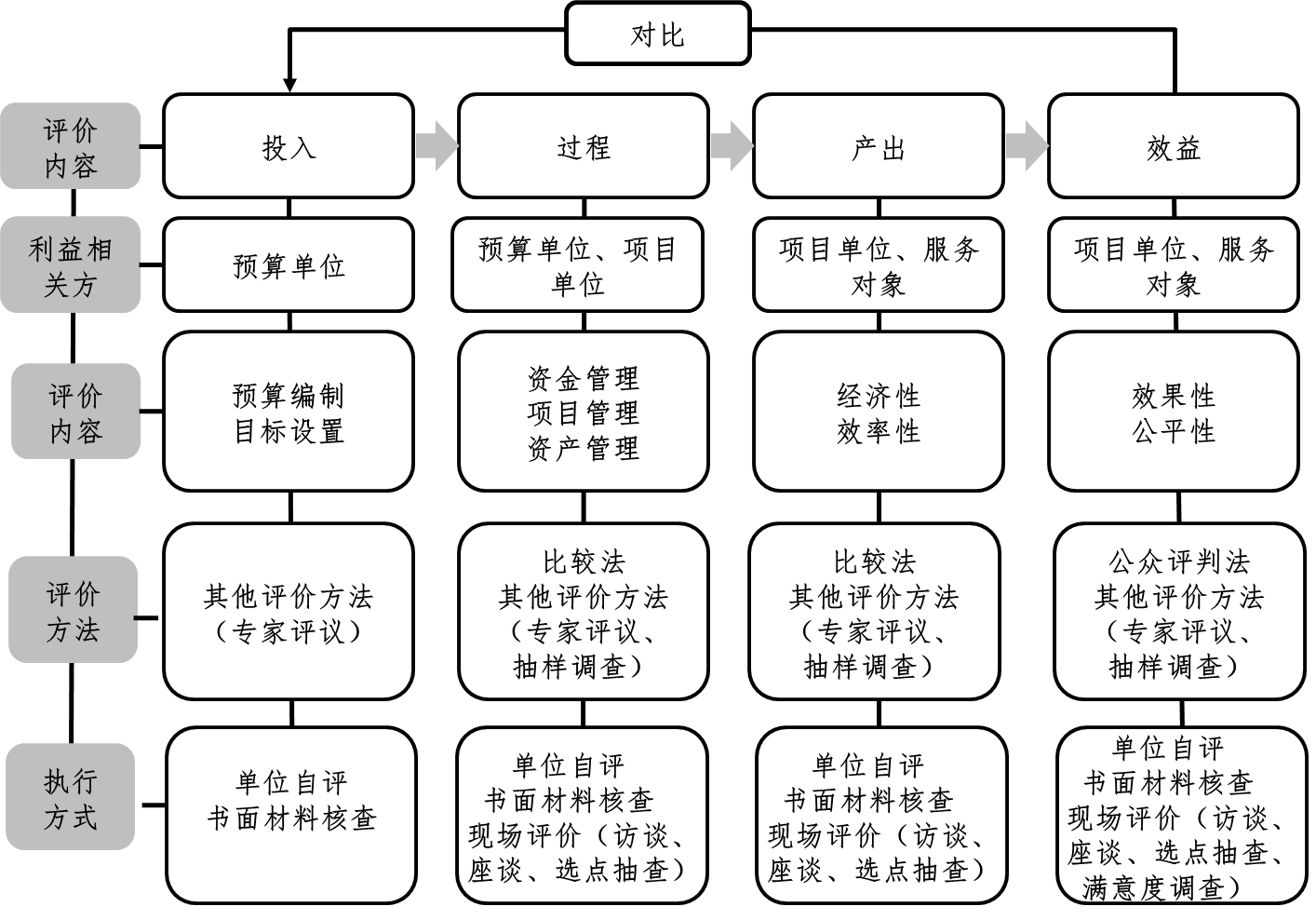 图1-1 绩效评价方法及执行方式思路绩效评价结果设置为5个等级，分别为：优（≧90分）、良（80≦X<90）、中（70≦X<80）、低（60≦X<70）、差（<60分）。三、评价政策依据（一）政策文件省计生协2019年度部门整体支出绩效评价的政策依据共4个，具体如下表所示：表3-1 省计生协2019年度部门整体支出绩效评价政策依据（二）管理制度省计生协2019年度部门整体支出绩效评价的管理制度共5个，具体如下表所示：表3-2 省计生协2019年度部门整体支出绩效评价管理制度（三）资金安排文件省计生协2019年度部门整体支出绩效评价的资金安排文件共5个，具体如下表所示：表3-3 省计生协2019年度部门整体支出绩效评价资金安排文件四、评价指标体系本次绩效评价的指标评价分为3个一级指标、10个二级指标和27个三级指标。具体指标设置和评分标准详见附件2。五、评价实施步骤（一）前期准备1.专家团队组建：2020年4月30日前完成，主要组建财务专家和相关行业领域专家各1名。2.召开被评价单位进点会：2020年4月30日前完成，主要向主管部门了解自评进展、资金管理、项目管理等情况，并告知单位后续配合事项。（二）自评审核1.自评材料收集情况。零点将根据省计生协的特点和属性设置绩效信息收集表，并于2020年4月30日前完成省计生协财政支出项目绩效自评基础信息表、绩效评价指标表和绩效自评报告、佐证材料等部门自评材料收集工作。2.自评材料书面审核。零点在2020年5月25日前完成自评材料书面审核工作。在部门整体支出绩效评价中，自评材料书面审核主要通过以专家评议的形式进行。专家评议的实施流程包括议题设计、专家的邀约、专家的培训、材料准备、专家阅读材料、专家研讨、达成共识。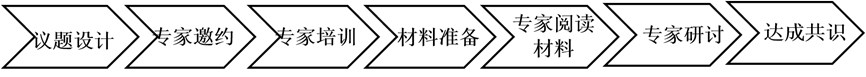 图5-3 专家评议实施程序（三）现场评价1.座谈会。零点在2020年5月26日完成座谈会工作。零点组织专家、省计生协有关处室和项目负责人进行座谈，主要针对部门预算编制、项目管理、工作完成情况、绩效情况等方面进行问询，了解部门整体绩效工作情况，并针对存在问题进行深入了解。2.财务核查。零点在2020年5月26日组织专家对省计生协原始财务凭证、相关管理文件和资产清单进行现场核查，并现场进行问询。3.现场评价。零点在2020年6月3日完成现场评价工作。零点组织专家前往佛山市禅城区计生特殊家庭帮扶项目执行点、佛山市龙江镇青春健康沟通之道家长培训项目执行点及东莞市横沥镇新市民健康项目执行点进行现场核查，对评价地点涉及的工作进行了解，并进行针对性问询。（四）综合评价综合书面评审结果、现场评价结论及各项目单位提供的评价材料，对省计生协2019年部门整体支出绩效进行全面、综合评价。（五）撰写报告依据综合评价结果撰写评价报告，内容包括资金概述、评价指标分析、评价结论和存在问题分析及具体改进措施与建议等。报告完成后，评价小组将报告提交至省财政厅，由省财政厅向省计生协征求意见。六、评价团队零点采用专业的项目管理来开展本次2019年度部门整体支出绩效评价工作，根据省财厅的具体需求和项目的特点，组建11人的绩效评价工作组。绩效评价工作组主要由领导小组、专家组和管理组组成，包括8人的管理团队和3人的专家组。 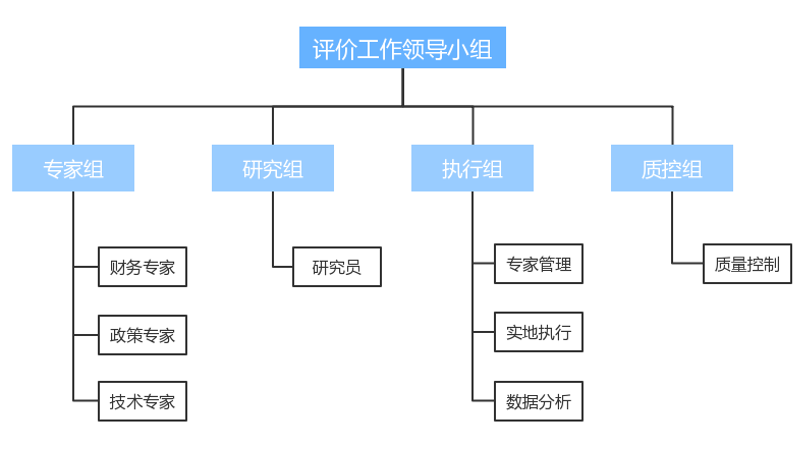 图6-1 绩效评价工作组组织架构图评价工作领导小组由评价机构负责人和项目负责人组成，专家组、研究组、执行组和质控组负责具体的项目执行工作。评价专家组由财务、审计专家、公共政策、行政管理和社会保障等领域专家组成。绩效评价工作组的具体人员和分工情况见下表：表6-1 省计生协2019年度部门整体支出绩效评价专家名单附件2广东省计生协2019年部门整体支出绩效评价指标体系与得分情况表评价因素分值评价得分得分率评价总得分100.0087.7587.75%一、预算编制合理性23.0019.0082.61%二、预算管理有效性43.0037.0086.05%三、预算效益实现度34.0031.7593.38% 参保类型参保年份参保人次（万人）保费金额（万元）赔付人次（人）赔付金额（万元）计生险2017271 18220 2132011347.34 计生险2018296 18280 2434211077.95 计生险2019337 19069 3003014416.97 失独险20170.90150618 147.00 失独险20181.02150515 151.11 失独险20191.18 150627 153.34 年份当年捐赠收入（元）当年捐赠支出（元）20170.00 5,157,000.00 20181,500,000.00 1500000.0020199,619,952.41 5,454,000.00序号主要职责1协助政府有关部门贯彻《中华人民共和国人口与计划生育法》和国家其他相关法律法规，推动人口和计划生育工作。2组织会员开展计划生育的相关工作，指导地方协会依据有关法律法规开展具有自身特点的服务活动。3开展群众性计划生育的宣传工作，广泛普及有关性与生殖健康、计划生育、避孕节育和预防艾滋病的科学知识。4关心困难的计划生育家庭、育龄群众生殖健康、独生子女、女孩健康成长和基层计划生育工作者。5反映会员诉求，维护会员和广大育龄群众的合法权益。6在政府领导下开展计划生育的国际交流和对外宣传。7开展与计划生育有关的其他活动。8承办卫生健康委及相关部门交办和委托的其他事项。项目年初预算数（万元）调整预算数（万元）决算数（万元）占总收入比例一、财政拨款收入602.43754.70754.7099.63%二、上级补助收入0.00 0.00 0.00 -三、事业收入0.00 0.00 0.00 -四、其他收入0.10 2.842.840.37%本年收入合计602.53757.54757.54100.00%项目(按支出性质）年初预算数
（万元）调整预算数
（万元）决算数
（万元）占比一、基本支出462.43639.45639.4581.91%人员经费389.15554.89554.8971.08%日常公用经费73.2884.5584.5510.83%二、项目支出140141.20141.2018.09%基本建设类项目0.00 0.00 0.00 -行政事业类项目140141.20141.2018.09%三、上缴上级支出0.00 0.00 0.00 -四、经营支出0.00 0.00 0.00 -五、对附属单位补助支出0.00 0.00 0.00 -本年支出合计602.43780.64780.64100.00%指标类型指标内容指标值数量指标当年建立项目点不少于10个数量指标项目活动场次不少于100场数量指标帮扶计生家庭户数不少于100户数量指标当年培训人数超过300人数量指标培训班次6次数量指标现场扶助一批计生困难群众不少于20人数量指标印刷资料计划完成率100%数量指标印刷资料发放率不低于90%质量指标培训出勤率达95%以上质量指标项目点实施效果评价85分以上社会效益指标重大安全责任事故发生率0服务对象满意度培训效果满意率达90%以上服务对象满意度计生协工作满意率85%时间第一季度第二季度第三季度第四季度（1）当季部门预算资金支出进度24.97%56.58%73.14%91.79%（2）该季序时进度25.00%50.00%75.00%100.00%（3）分季执行率99.88%113.16%97.52%91.79%全年平均执行率100.59%100.59%100.59%100.59%序号绩效指标指标值实施情况评价判定1培训班次6次7次完成2当年培训人数超过300人312人完成3培训出勤率达95%以上98.57%完成4培训效果满意率达90%以上99.7%完成5印刷资料计划完成率100%100%完成6印刷资料发放率不低于90%100%完成序号文件名称文件级别1《中华人民共和国人口与计划生育法》中央2《关于进一步做好计划生育特殊困难家庭扶助工作的通知》（国卫家庭发〔2013〕41号）中央3《关于进一步加强生育保险工作的指导意见》（劳社厅发〔2004〕14号）中央4《广东省人口与计划生育条例》省级序号文件名称文件级别1《广东省计生协财务管理规定》省级2《广东省计生协专项资金申报与使用管理办法》省级3《广东省计生协财政结转结余资金使用和管理办法》省级4《广东省计生协采购管理制度》省级5《广东省计生协固定资产管理暂行规定》省级序号文件名称文件级别1《关于批复2019年省级部门财政的通知》（粤财预〔2019〕35号）省级2《关于申报2019年度青春健康项目的通知》（粤计生协〔2019〕3号）省级3《关于参加广东省青春健康教育培训班暨省级师资认证、国家及师资认证推选的补充通知》（粤计生协〔2019〕23号）省级4《关于增设2019年广东省计生协计生特殊家庭帮扶项目点的通知》（粤计生协〔2019〕12号）省级5《关于申报2019年新市民健康行动项目的通知》（粤计生协〔2019〕11号）省级姓名工作单位职位、职称专业徐亚荣中国能源建设集团东北电力设计院主任、高级会计师财务、绩效管理李少抒广东省社科院社会学与人口学研究所副研究员人口学周仲高华南理工大学公共管理学院副教授公共管理一级指标权重(%)二级指标权重(%)三级指标权重(%)四级指标权重(%)指标说明评分标准得分扣分加/扣分原因预算编制情况23预算编制11预算编制合理性7//考核部门（单位）预算的合理性，即是否符合本部门职责、是否符合省委省政府的方针政策和工作要求，资金有无根据项目的轻重缓急进行分配。1.部门预算编制、分配符合本部门职责、符合省委省政府方针政策和工作要求的，得1.4分；
2.部门预算资金能根据年度工作重点，在不同项目、不同用途之间分配合理的，得1.4分；                                                            
3.专项资金编制细化程度合理，未出现因年中调剂导致部门预决算差异过大的问题，得1.4分；                                                                                       
4.功能分类和经济分类编制准确，年度中间无大量调剂，项目之间是未频繁调剂的，得1.4分；
5.部门预算分配不固化，能根据实际情况合理调整（如不存在项目支出完成不理想但连年持续安排预算的情况等），得1.4分。7-预算编制情况23预算编制11财政拨款收入预决算差异率4//反映部门（单位）收入预算编制的准确性。财政拨款收入预决算差异率=（收入决算数-收入调整预算数）/收入调整预算数*100%（取绝对值）。差异率=0，本项指标得满分；每增加5%（含）扣减0.5分，直至扣完为止。4-预算编制情况23目标设置12绩效目标合理性6//部门（单位）所设立的整体绩效目标是否依据充分，是否符合客观实际，用以反映和评价部门（单位）设立的绩效目标与部门履职和年度工作任务的相符性。1.整体绩效目标能体现部门（单位）“三定”方案规定的部门职能的，得1.2分；
2.整体绩效目标能体现部门（单位）中长期规划和年度工作计划的，得1.2分；
3.整体绩效目标能分解成具体工作任务的，得1.2分；
4.整体绩效目标与本年度部门预算资金相匹配的，得1.2分；                                    
5.部门申报的项目有进行可行性研究和充分论证的，得1.2分；
对上述5项标准，没有完全符合的，可酌情扣分。51所设置的部门整体目标不够量化具体，不能拆解为具体工作任务，扣1分。预算编制情况23目标设置12绩效指标明确性6//部门（单位）依据整体绩效目标所设定的绩效指标是否清晰、细化、可量化，用以反映和考核部门（单位）整体绩效目标的明细化情况。1.绩效指标中包含能够明确体现部门（单位）履职效果的社会经济效益指标的，得2.4分；
2.绩效指标具有清晰、可衡量的指标值的，得1.2分；
3.绩效指标包含可量化的指标的，得1.2分；完全没有可量化的指标的，不得分；
4.绩效目标的目标值测算能提供相关依据或符合客观实际情况的，得1.2分；
对上述4项标准，没有完全符合的，可酌情扣分。331.项目单位对产出、效益指标的分类理解存在偏差，如将“重大安全责任事故发生率”填报为经济效益指标，扣1分；2.所设置的效益指标能够明确体现计生协（单位）的履职效果，实际效益指标仅有“计生协工作满意率” ，扣1分；3.部分绩效目标的目标值不符合实际工作情况，如“当年建立项目点”、“项目活动场次”、“帮扶计生家庭户数”等指标实际完成值远超设定目标值，扣1分。预算执行情况43资金管理25部门预算资金支出率9//部门（单位）部门预算实际支付进度和既定支付进度的匹配情况，反映和考核部门（单位）预算执行的及时性和均衡性。本指标得分=本指标满分分值×全年平均执行率。
其中：全年平均执行率=∑（每个季度的执行率）÷4
分季执行率=当季部门预算资金支出进度÷该季序时进度×100%
预算执行均衡性考核的资金范围不含当年12月下达的资金。9-预算执行情况43资金管理25结转结余率3//部门（单位）当年度结转结余额与当年度预算总额的比率，用以反映和考核部门（单位）对结转结余资金的实际控制程度。结余结转率=年末财政拨款结转和结余决算数/（年初财政拨款结转和结余收入决算数+一般公共预算财政拨款决算数+政府性基金预算财政拨款决算数）×100%  
1.结余结转率≤10%的，得3分；
2.10%＜结余结转率≤20%的，得2分；
3.20%＜结余结转率≤30%的，得1分
3.结余结转率＞30%的，得0分。3-预算执行情况43资金管理25国库集中支付结转结余存量资金效率性3//部门（单位）的财政存量考核中国库集中支付结转结余存量资金的变动情况。部门财政存量资金变动率=（当年年末存量资金规模÷上一年度年末存量资金规模-1）×100%
1.部门财政存量资金变动率≤-15%的，得3分；
2.部门财政存量资金变动率≤-10%但是大于-15%的，得2分；
3.部门财政存量资金变动率≤0但是大于-10%的，得1分；
4.部门财政存量资金变动率＞0的，不得分；
5.部门财政存量资金变动率上年度为0的，本年度继续为0的，得3分。
存量资金效率性指标评分时不含科研项目（课题）及当年12月下达的资金。3-预算执行情况43资金管理25政府采购执行率2//部门（单位）本年度实际政府采购金额与年度政府采购预算的比率，用以反映和考核部门（单位）政府采购预算执行情况。本指标得分=本指标满分分值×政府采购执行率
其中：政府采购执行率=（实际采购金额合计数/采购计划金额合计数）×100%；
如实际采购金额大于采购计划金额则本项不得分。
政府采购预算是指采购机关根据事业发展计划和行政任务编制的、并经过规定程序批准的年度政府采购计划。02省计生协在编制年初预算时未将耗材类采购未纳入政府采购预算，实际采购金额大于采购计划金额，本项指标不得分。预算执行情况43资金管理25财务合规性4//反映部门（单位）资金支出规范性，包括资金管理、费用支出等制度是否严格执行；会计核算是否规范反映是否存在支出依据不合规、虚列项目支出的情况；是否存在截留、挤占、挪用项目资金情况。1.预算执行规范性1分，按规定履行调整报批手续或未发生调整的，且按事项完成进度支付资金的得满分，否则酌情扣分。
2.事项支出的合规性1分，资金管理、费用标准、支付符合有关制度规定的得满分，超范围、超标准支出，虚列支出，截留、挤占、挪用资金的，以及其他不符合制度规定支出的，视情节严重情况扣分，直至扣到0分。
3.会计核算规范性1分，规范执行会计核算制度得满分，未按规定设专账核算，或支出凭证不符合规定，或其他核算不规范的，视具体情况扣分。
4.重大项目支出经过评估论证和必要决策程序的得1分，否则酌情扣分。4-预算执行情况43资金管理25预决算信息公开性4//主要考核部门（单位）在被评价年度是否按照政府信息公开有关规定公开相关预决算信息，用以反映部门（单位）预决算管理的公开透明情况。1.部门预算公开得分：
（1）按规定内容、在规定时限和范围内公开的，得2分。
（2）进行了公开，但未达到时限、内容或范围要求的，得1分。
（3）没有进行公开的，得0分。
（4）涉密部门经批准不需要公开相关信息的，计2分。
部门决算公开得分：
（1）按规定内容、在规定时限和范围内公开的，得2分。
（2）进行了公开，但未达到时限、内容或范围要求的，得1分。
（3）没有进行公开的，得0分。
（4）涉密部门经批准不需要公开相关信息的，计2分。
本指标得分=部门预算公开得分+部门决算公开得分。4-预算执行情况43项目管理5项目实施程序2//反映部门（单位）所有项目支出实施过程是否规范,包括是否符合申报条件；申报、批复程序是否符合相关管理办法；项目招投标、调整、完成验收等是否履行相应手续等。1.项目的设立及调整按规定履行报批程续，得1分；    2.项目招投标、建设、验收等或方案实施严格执行相关制度规定的，得1分；    评价时发现有项目不符合上述条件的，酌情扣分。2-预算执行情况43项目管理5项目监管3//反映部门（单位）对所实施项目（包括部门主管的省级专项资金和专项经费分配给市、县实施的项目）的检查、监控、督促等管理等情况。各级业务主管部门按规定主管的专项资金和专项经费实施开展有效的检查、监控、督促整改的，得3分（需提供检查底稿或其他材料证明，否则不得分）；如被评价年度部门主管的省级专项资金绩效评价等级有低或差的，本项不得分。评价时发现有项目不符合上述条件的，酌情扣分。3-预算执行情况43资产管理13报送及时性2//反映部门（单位）行政事业性国有资产年报和月报的报送情况。行政事业性国有资产年报和月报均能按时报送的，得2分；资产年报未能按时报送的扣2分；资产月报未能按时报送的，一次扣1分，扣完为止。02根据部门国有资产年报、月报报送情况，2019年省计生协国有资产4月、7月、12月月度月报报送均存在延时，晚于报送要求时间次月12日前。根据评价标准，本项指标不得分。预算执行情况43资产管理13数据质量3//反映部门（单位）行政事业性国有资产年报数据质量。部门（单位）行政事业性国有资产年报数据完整、准确，核实性问题均能提供有效、真实的说明，得3分；否则得0分。3-预算执行情况43资产管理13账务核对情况3//反映部门（单位）资产账与财务账的核对情况。资产账与财务账相符的，得3分；不相符的不得分。3-预算执行情况43资产管理13资产管理合规性3//反映部门（单位）资产管理是否合规。1.有无行政事业性国有资产管理内部管理规程；如无，扣1分。2.是否按照内部管理制度执行有关规定；如否，扣1分。3.出租、出借、处置国有资产是否规范；如否，扣1分。4.在各类巡视、审计、监督检查工作中如发现资产管理存在问题的，每发现1次扣1分，扣完为止。12省计生协在2019年的资产管理方面存在：待报废资产处置不及时、部分设备配置数量可能超标、固定资产处置不规范、资产盘点工作不完善等问题。内部管理制度执行不到位，扣1分；处置国有资产不够规范，扣1分。预算执行情况43资产管理13固定资产利用率2//反映部门（单位）固定资产的使用情况。部门（单位）实际在用固定资产总额与所有固定资产总额的比例。如使用率高于整个省直单位平均值的得2分，低于平均值的得0分。2-预算使用效益34经济性4公用经费控制率4//部门（单位）本年度实际支出的公用经费总额与预算安排的公用经费总额的比率，用以反映和考核部门（单位）对机构运转成本的实际控制程度。1.“三公”经费实际支出数≤预算安排的三公经费数,得2分，否则不得分；
2.日常公用经费决算数≤日常公用经费调整预算数，得2分，否则不得分；4-预算使用效益34效率性13重点工作完成率5生育关怀行动项目工作完成率2.5考察部门重点工作任务中生育关怀行动项目各项工作的完成情况。1. 生育关怀行动项目重点工作完成率=生育关怀行动项目重点工作实际完成数/重点工作总数×100%；
2. 生育关怀行动项目重点工作包括当年建立青春健康项目、计生特殊家庭扶助项目省级项目点不少于10个、项目活动次数不少于100次、帮扶计生特殊家庭不少于100户；
3.本指标得分=生育关怀行动项目重点工作完成率×2.5。2.5-预算使用效益34效率性13重点工作完成率55•29计生协会员集中宣传服务项目工作完成率2.5考察部门重点工作任务中5•29计生协会员集中宣传服务项目各项工作的完成情况。1. 5•29计生协会员集中宣传服务项目重点工作完成率=5•29计生协会员集中宣传服务项目重点工作实际完成数/重点工作总数×100%；
2. 5•29计生协会员集中宣传服务项目重点工作包括为育龄群众提供政策咨询和服务、现场帮扶计生困难群众不少于20人、帮助解决计生群众生活困难问题；
3.本指标得分=5•29计生协会员集中宣传服务项目重点工作完成率×2.5。2.5-预算使用效益34效率性13绩效目标完成率5业务培训项目绩效目标完成率2.5考察部门申报项目中业务培训项目的绩效目标完成情况。1. 业务培训项目绩效目标完成率=部门整体支出绩效目标申报表中业务培训项目的已实现目标数/业务培训项目的申报目标数×100%；2. 业务培训项目绩效目标包括当年开展培训班次6次、培训人数超过300人、培训出勤率达95%以上、培训效果满意度达90%以上；
3.本指标得分=业务培训项目绩效目标完成率×2.5。2.5-预算使用效益34效率性13绩效目标完成率5宣传及工作资料印发项目绩效目标完成率2.5考察部门申报项目中宣传及工作资料印发项目的绩效目标完成情况。1. 宣传及工作资料印发项目绩效目标完成率=部门整体支出绩效目标申报表中宣传及工作资料印发项目的已实现目标数/宣传及工作资料印发项目的申报目标数×100%；2. 宣传及工作资料印发项目绩效目标包括印刷资料计划完成率100%、实际发放率不低于90%；
3.本指标得分=宣传及工作资料印发项目绩效目标完成率×2.5。2.5-预算使用效益34效率性13项目完成及时性3项目完成及时性3反映部门（单位）项目完成情况与预期时间对比的情况。所有部门预算安排的项目均按计划时间完成的，得3分；部分项目未按计划时间完成的，本指标得分=已完成项目数/未完成项目数×3。2.750.25青春健康项目作为生育关怀行动项目其中一项子项目，其执行周期为2019年7月1日至2020年12月31日，属于跨年度项目，因疫情防控工作需要，2020年各项目点学校返校时间均大幅延后，青春同伴教育、主题讲座、特色比赛等相关活动亦普遍搁置，项目整体进度受到影响，扣0.25分。预算使用效益34效果性10社会经济环境效益10青春健康宣传工作知晓度2反映高校学生对计生协开展的青春健康宣传工作的知晓度情况。青春健康宣传工作知晓度≥80%得2分，每降低5%扣1分，低于70%不得分。2-预算使用效益34效果性10社会经济环境效益10社会资源撬动能力2考察广东省计生协协同广东省人口基金会发动社会捐赠的募集能力和支出情况2019年生育关怀基金的资金募集和使用金额较2018年有所增加，得2分；保持稳定，得1分；有所减少，不得分。2-预算使用效益34效果性10社会经济环境效益10计生特殊家庭帮扶覆盖率2考察计生特殊家庭帮扶项目点各类帮扶工作对计生特殊家庭的覆盖情况。计生特殊家庭帮扶覆盖率=100%得2分，每下降10%扣1分，低于80%不得分。2-预算使用效益34效果性10社会经济环境效益10计生保险保障度2考察广东省计生保险的参保、赔付情况2019年计生保险参保人数、保障金额、赔付率、受益人次较2018年有所增长，得2分；保持稳定，得1分；有所减少，不得分。2-预算使用效益34效果性10社会经济环境效益10省级项目点覆盖率2考察青春健康、计生特殊家庭帮扶、新市民健康、5•29计生会员集中宣传服务等项目历年省级项目点的选取合理性和对地市的覆盖情况结合历年各年项目选点材料判断，省级项目点选取合理、地市覆盖率高、带动效益显著得2分，否则酌情扣分。11结合历年项目评选材料来看，发起申请和成功设立的项目点多分布于珠三角等经济、社会发展水平较高地区，项目对粤东西北地区的辐射力较弱，不利于提升粤东西北地区生育宣传、服务的工作水平。综合考虑以上情况，本项指标扣1分。预算使用效益34公平性7群众信访办理情况3群众信访办理情况3部门（单位）对群众信访意见的完成情况及及时性，反映部门（单位）对服务群众的重视程度。1.设置了便利的群众意见反映渠道和群众意见办理回复机制的，得1分；
2.当年度所有群众信访意见均有回复，得1分，否则按比例扣分。
3.回复意见均在规定时限内的，得1分，否则按比例扣分。3-预算使用效益34公平性7服务对象满意度4服务对象满意度4反映部门（单位）的服务对象对部门履职效果的满意度。根据满意度调查结论（分）核 定分数。满意度≥85 分（4分），≥80 分（3 分），≥75分（2 分），≥70 分（1 分），低于 70 分（0 分）。31本次评价小组以2019年青春健康高校项目作为服务满意度调查对象，通过线上调查的方式面向2019年全部10个省级项目点高校发放满意度调查问卷，共回收有效问卷787份，其中600位参与过项目相关活动，参与满意度为84.63分，根据满意度评分标准，本项指标扣1分。预算使用效益34加减分项工作表现加减分指标反映部门工作受到表彰或批评问责的情况。1.加分项：工作获得中央或省委省政府表彰的，表彰一次加1分，同一项工作获得多次表彰的，按一次计算，累计加分最多3分，加分后总分不能超过100分；
2.减分项：在国务院大督察或人大审计、监察等监督检查时发现问题并被问责的，问责一次扣2分，同一个问题被问责多次的，按一次计算，累计减分最多6分，减分后总分不能低于0分。--合计合计合计合计合计合计合计合计合计合计87.7512.25